Методическое обеспечение организации образования обучающихся с нарушениями зрения в дистанционном формате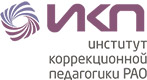 Сценарий урока для обучающихся с нарушениями зрения по учебному предмету «Окружающий мир» в 1 классе на тему «Сезонные изменения в природе» Цель: формирование представлений о сезонных изменениях в природе.ЗадачиОбразовательные: 1. Сформировать умения анализировать схему смены времени года и месяцев, а также описывать природные явления в разные времена года, выделять их отличительные признаки.2. Сформировать умение называть времена года в правильной последовательности, а также соотносить времена года и месяцы.3. Раскрыть значение и роль сезонных изменений в живой и неживой природе.4. Закрепить и расширить представления обучающихся о характерных признаках в разное время года.Коррекционно-развивающие: 1. Развивать высшие психические функции (произвольное восприятие; зрительное и слуховое внимание; долговременную память; логическое мышление при анализе и классификации объектов).2. Обогащать и расширять словарный запас обучающихся по теме «Сезонные изменения в природе».3. Развивать мелкую, общую моторику, координацию движений. 4. Развивать умение интерпретировать и обобщать полученную информацию, делать выводы, аргументировать свой ответ.5. Развивать коммуникативные навыки.6. Формировать навык соотношения понятия с представлением об этом объекте/предмете.Воспитательные: 1. Воспитывать доброжелательное отношение учащихся друг к другу. 2. Воспитывать ответственность, аккуратность, любознательность, дисциплинированность, потребность к получению новых знаний. 3. Воспитывать интерес к изучению природы и бережного отношения к ней, а также гуманное отношение ко всему живому.Универсальные учебные действия (УУД)Познавательные УУД: формирование умения понимать учебную задачу урока и стремиться ее выполнять; формирование системы знаний о природе и бережного отношения к ней; умение наблюдать, исследовать явления окружающего мира, выделять характерные особенности природных объектов, описывать и характеризовать факты.Регулятивные УУД: формирование умения следовать образцу, предложенному плану и инструкции при решении учебной задачи; контролировать с помощью учителя последовательность действий по решению учебной задачи; оценивать результаты своей работы, анализировать оценку учителя и одноклассников, адекватно принимать советы и замечания.Коммуникативные УУД: формирование умения ориентироваться в терминах, соотносить их с краткой характеристикой; в процессе учебного диалога слушать говорящего; совершенствование умения отвечать на вопросы, дополнять ответы сверстников; формулировать собственное мнение и позицию, задавать вопросы, уважительно относиться к разным мнениям.Планируемые результатыЛичностные результаты: воспитание положительной мотивации к учебной деятельности; формирование умения оценивать свои достижения на уроке и совместно с учителем.Метапредметные результаты: умение наблюдать и исследовать явления природы, выделять их главные признаки, понимать учебную задачу урока, становление системы знаний о природе, умение работать по образцу, плану, инструкции, контролировать процесс и результат своей работы, владение терминологией, связанной с природой, умение формулировать собственные высказывания, слушать и отвечать на вопросы. Предметные результаты: формирование умения выделять и описывать характерные признаки времен года; называть причины смены времён года; уметь различать звуки природы в разные времена года; знать месяца по временам года;ЭтапСлова учителяСлова обучающихсяМетодический комментарий1.ОрганизационныйПриветствие- Здравствуйте, ребята! Поприветствуйте друг друга.Эмоциональный настрой(слайд 1)Улыбкой ясная природа сквозь сон встречает утро года; синея, блещут небеса. Еще прозрачные леса, как будто пухом зеленеют. - Доброе утро!Эмоциональное стимулирование2.ОсновнойАктуализация знаний- Сегодня мы вновь отправляемся в удивительное путешествие по окружающему нас миру. Ребята, давайте вспомним, что вы знаете о воздухе.- Какими свойствами обладает воздух?(слайд 2)- С помощью чего и как люди узнают об изменениях температуры воздуха?-Вспомните, из чего состоит термометр?Введение в тему урока(слайд 3)-Ребята, наш урок мы начнем с просмотра видео. Будьте внимательны, это поможет вам определить тему сегодняшнего урока  -О чем данное видео? -Какие времена года вы увидели в видео? (видеоролик должен сопровождаться устными тифлокомментариями, либо учитель подробно комментирует видеороликОпределение цели и задач урока-Вы уже догадались, о чем мы будем говорить сегодня на уроке?- Ребята, а природа одинаковая в разные времена года?- На уроке мы обсудим, какие изменения происходят в природе со сменой времени года. Вы уже многое знаете об изменениях в природе. Сегодня мы повторим и пополним ваши знания. В природе постоянно происходят изменения: может дуть ветер, идти дождь, выпадать снег, весной листья на деревьях появляются, а осенью опадают. Все эти изменения в природе называются природными явлениями. Очень многие явления природы связаны со сменой времен года (или сезонов), поэтому они и называются сезонными.Получение новых знаний- Отгадайте загадку:От одного очага весь свет греется. – Ребята, а вы знали, что в разное время года, но в одно и тоже время суток солнце находится на разной высоте? Кто-нибудь знает, когда солнце достигает наивысшей точки, а когда находится очень низко? (слайд 4)– Количество солнечного света и тепла, поступающего на землю, неодинаково. Чем выше солнце над земной поверхностью, тем круче падают его лучи и лучше согревают, припекают землю. Летом солнце достигает максимальной высоты, поэтому очень жарко. К зиме солнце постепенно снижается и находится на самой низкой своей высоте и из-за этого становится меньше тепла, потому что лучи как бы скользят по поверхности земли, плохо ее согревая.Задание «Звуки природы» (слайд 5-8)- Ребята, у каждого времени года свои звуки. Послушайте мелодии и скажите, какое время года вы услышали в каждом произведении? (слайд 5) «Звуки лета» (слайд 6) «Звуки осени» (слайд 7) «Звуки зимы» (слайд 8) «Звуки весны»Динамическая пауза (зрительная гимнастика)Зима – декабрь, январь, февраль.Движения глазами вправо-влево.За ними март, апрель и май –Весна пришла, пальто снимай!Движения глазами вниз - вверхИюнь, июль и август – лето!Бежит с портфелем осень следом:Круговые движения глазами по часовой стрелке и против неёПройдут сентябрь, октябрь, ноябрь,А дальше вновь зима – декабрь!Зажмурить глаза, потом помигать 10 разПовторить 2 раза. Динамическая пауза для слепых обучающихся (активная физкультминутка). (инструкция в аудиозаписи). Учитель осуществляет контроль за выполнением.Задание «Поляна месяцев»(слайд 9)-Ребята, мы с вами узнали, что в каждое время года происходит много изменений в природе. А сейчас мы с вами перенеслись на «полянку месяцев». Каждое время года имеет свои месяцы. Расставьте и назовите месяцы в правильной последовательности, начиная с января.- Назовите месяцы каждого времени года? (учитель называет месяцы в неправильной последовательности, смешивает их по временам года))-Сколько всего времён года?  -А сколько месяцев? Игра «Угадай время года» (слайд 10-17)А теперь поиграем в игру. Отгадайте загадки и подумайте, что за природное явление может произойти и в какое время года? Падают с ветки жёлтые монетки...Под ногами целый клад! Это…Он появился раньше всехГолубоватый, нежненький,Когда в лесу ещё был снег,И назван был.... Яркий красавец,На ветке сидит,Снег выпадает,И он к нам летит.Он не боится,Трескучих морозов,Так подскажи,Как же птица зовётся? Сидят цветочки на кусточке,А ягоды под листочками,Усы зелёные растут,У ягод красных сладкий вкус!Задание «Найди лишнее» (слайд 18-21)-Перед вами картинки с признаками каждого времена года (учитель подробно описывает, что изображено на картинках). Найдите и назовите элемент, который не может быть в данный сезон и объясните, почему.Задание «Назови месяц правильно»(слайд 22)-На «Поляне месяцев» разыгрался сильный ветер и буквы в названии месяцев перепутались (учитель зачитывает название месяцев с перепутанными буквами). Посмотрите и послушайте внимательно, а затем назовите месяцы правильно. Какому времени года соответствует месяц?Динамическая пауза (активная физкультминутка)(Дети выходят в доске и становятся в круг)Вечно следом друг за другомходят месяцы по кругу (Ходьба по кругу) В январе и в феврале, (Поочереди вытягивают руки вперёд)Снег лежит по всей земле, (Опускают вниз)В марте и в апрелеСлышен звон капели, (Имитация «капели» (бьют пальчиком по ладони))Как растают снег и лед,Май с цветами к нам придет, (Шаги на месте)Но в июне и в июлеСтанет жарко, как в кастрюле. (Имитируют «жару», вытирают лоб рукой)А за август с сентябремУрожай мы соберем. (Наклоны вниз)В октябре и в ноябреЗверь лесной уснет в норе, (Приседают, руки под щёку)И когда декабрь пройдет,Будет праздник – Новый Год! (Прыгают, поднимают руки вверх)Купим новый календарьИ наступит вновь январь! (Шагают на месте, хлопки в ладоши) (учитель осуществляет индивидуальный показ упражнений слепым обучающимся и контроль за их выполнением) Проверка качества усвоения знанийЗадание «Узнай время года по фрагменту и его описанию»(слайд 23-26)Ребята, на слайде окошки с номерами, под которыми скрываются времена года. Сейчас проверим, насколько хорошо вы запомнили их. Я открою любое окошко на ваш выбор, подробно опишу фрагмент, который в нем находится, а вы должны будете назвать, какое это время года и его признаки. Годовой овал(слайд 27)А теперь проверим вашу наблюдательность. На слайде изображен годовой овал (учитель подробно описывает изображение годового овала и объясняет, как он устроен, что собой представляет).-Как вы думаете, почему годовой овал художник сделал разноцветным?-Определите, какому цвету соответствует каждое время года?- Почему он подобрал именно такие, а не иные цвета, которые последовательно и плавно сменяют друг друга?  -Весной после долгой зимы нас больше всего радует появление молодой зелени. Летом цветут красочные цветы, поэтому лето издавна зовут красным. Осенью природа поражает нас золотым цветом увядающих листьев, зимой умиротворяет отливающая холодной синевой белизна чистого снега.Проверка усвоенных знаний- Ребята, как называются четыре группы месяцев, которые художник на схеме выделил разными цветами? -Перечислите времена года и опишите их.-Назовите зимние, весенние, летние, месяцы и опишите их.-В течение года в природе происходят сезонные изменения. А почему же они происходят, в чём причина? -Человек (мы с вами) – тоже часть природы. Как на человека оказывают влияние сезонные изменения в природе? Связь человека и природы? (занятия в разное время года, одежда и т.д.). Природа очень щедра к человеку, поэтому мы с вами должны относиться к ней бережно.- Воздух прозрачный, не имеет запаха, бесцветный.- С помощью термометра.- Шкала, стеклянная трубка, наполненная жидкостью.- О временах года.- Осень, зима, весна и лето.- О временах года.- Нет.- Солнце.- Лето.- Осень.- Зима.- Весна.- Лето – июнь, июль, август.- Осень – сентябрь, октябрь, ноябрь.- Зима – декабрь, январь, февраль.- Весна – март, апрель, май.- 4 времени года.- Всего 12 месяцев.- Листок.- Листопад осенью.- Подснежником.- Цветение первоцветов – весной.- Снегирь.- Птицы остаются зимовать.- Клубника. Летом.- Варежки, потому что на улице тепло и их не носят летом.- Арбузы, потому что они растут только летом.- Цапля, потому что это перелетная птица.- Желтые листья, потому что они опадают осенью.- Март – весна, июль – лето, декабрь – зима, октябрь – осень.- Лето.- Весна.- Зима.- Осень.- Художник с помощью четырёх разных цветов объединил в четыре группы по три месяца все двенадцать месяцев, из которых состоит год. - Синий - зима, Зелёный - весна, Красный - лето, Желтый - осень.- Времена года. - Чем выше солнце, тем круче падают его лучи на землю, согревают и припекают, а чем ниже, тем больше они скользят по поверхности земли, меньше тепла и света. Солнце – главный источник тепла и света на Земле в любое время года.БеседаПрогнозирование темы и целей урока.Симулирование познавательной деятельности.3.ЗаключительныйРефлексия(слайд 28) -О чем мы сегодня с вами говорили? -Что вам особенно запомнилось на уроке?- О природе и ее сезонных изменениях.- Нам понравилось заниматься и играть.